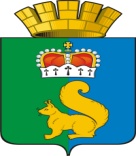 ПОСТАНОВЛЕНИЕГЛАВЫ ГАРИНСКОГО ГОРОДСКОГО ОКРУГАВ соответствии со статьей 16 Федерального закона от 06.10.2003 года № 131-ФЗ     «Об общих принципах организации местного самоуправления в Российской Федерации», частью 4 пункта 5.2. Федерального закона  от 06.03.2006 № 35-ФЗ        «О противодействии терроризму», в целях исполнения требований, установленных постановлениями Правительства Российской Федерации от 02.08.2019 года № 1006 «Об утверждении требований к антитеррористической защищенности объектов (территорий) Министерства просвещения Российской Федерации и объектов (территорий), относящихся к сфере деятельности Министерства просвещения Российской Федерации, и формы паспорта безопасности этих объектов (территорий)», от 11.02.2017 года  № 176 «Об утверждении требований                         к антитеррористической защищенности объектов (территорий) в сфере культуры          и формы паспорта безопасности этих объектов (территорий)», от 06.03.2015  № 202
«Об утверждении требований к антитеррористической защищенности объектов спорта и формы паспорта безопасности объектов спорта», от 23.12.2016 года № 1467 «Об утверждении требований к антитеррористической защищенности объектов водоснабжения и водоотведения, формы паспорта безопасности объекта водоснабжения и водоотведения и о внесении изменений в некоторые акты Правительства Российской Федерации», от 25.03.2015 года № 272
«Об утверждении требований к антитеррористической защищенности мест массового пребывания людей и объектов (территорий), подлежащих обязательной охране войсками национальной гвардии Российской Федерации, и форм паспортов безопасности таких мест и объектов (территорий)», во исполнении подпункта              2 пункта 2 распоряжения Губернатора Свердловской области от 19.01.2021 года         № 2-РГ «О реализации решений антитеррористической комиссии в Свердловской области по вопросу об организации деятельности органов местного самоуправления муниципальных образований, расположенных на территории Свердловской области, по участию в профилактике терроризма, а также в минимизации и (или) ликвидации последствий его проявлений, о проблемах, перспективах и о состоянии нормативного правового регулирования антитеррористической деятельности в данной сфере            на региональном уровне», подпункта 3.2. пункта 3 вопроса 4 протокола совместного заседания антитеррористической комиссии в Свердловской области и оперативного штаба в Свердловской области от 16.12.2020 года (регистрационный № 4                     от 25.12.2020), в целях предотвращения распространения информации, содержащейся в паспортах безопасности, определения единого подхода, терминологии и требований по порядку обращения со сведениями ограниченного распространения                         по обеспечению антитеррористической защищенности объектов (территорий),                 а также актуализации паспортов безопасности, руководствуясь Уставом Гаринского городского округа, ПОСТАНОВЛЯЮ:    1. Утвердить требования по защите информации ограниченного распространения, содержащейся в паспортах безопасности и иных документах объектов (территорий) по их антитеррористической защищенности (далее – требования), на территории Гаринского городского округа (прилагается).2. Руководителям учреждений и предприятий, подведомственных администрации Гаринского городского округа:2.1. Обеспечить изучение работниками учреждений и предприятий настоящего постановления.2.2. Назначить ответственных должностных лиц за разработку, хранение, учет паспортов безопасности и иных документов ограниченного распространения объектов (территорий) по их антитеррористической защищенности.	2.3. Внести в должностные инструкции ответственных должностных лиц обязанности по выполнению требований по защите информации ограниченного распространения, содержащейся в паспортах безопасности и иных документах объектов (территорий) по их антитеррористической защищенности на территории Гаринского городского округа.  	2.4. Утвердить перечень должностных лиц, имеющих доступ к информации, содержащейся в паспорте безопасности. 2.5. Производить актуализацию паспортов безопасности в сроки установленные  требованиями постановлений Правительства Российской Федерации по сферам деятельности.2.6. Осуществлять своевременно подготовку и переподготовку должностных лиц по вопросам работы с информацией ограниченного распространения, содержащейся в паспортах безопасности.           3.  Настоящее постановление опубликовать (обнародовать).           4.    Контроль за исполнением настоящего постановления оставляю за собой.Глава Гаринского городского округа                                                                         С.Е. ВеличкоТРЕБОВАНИЯ ПО ЗАЩИТЕ ИНФОРМАЦИИ ОГРАНИЧЕННОГО   РАСПРОСТРАНЕНИЯ, СОДЕРЖАЩАЯСЯ В ПАСПОРТАХ БЕЗОПАСНОСТИ  И ИНЫХ ДОКУМЕНТАХ ОБЪЕКТОВ (ТЕРРИТОРИЙ) ПО АНТИТЕРРОРИСТИЧЕСКОЙ ЗАЩИЩЕННОСТИ, НА ТЕРРИТОРИИ ГАРИНСКОГО ГОРОДСКОГО ОКРУГА 
	1. Паспорт безопасности (антитеррористической защищенности) (далее – паспорт) является частью общего комплекса мер по противодействию терроризму.	2. Разработка паспортов осуществляется в соответствии с требованиями федеральных нормативных правовых актов по сферам деятельности, устанавливающих порядок их разработки.	3.  Оценка состояния защищенности объектов (территорий), их значимость для инфраструктуры и жизнеобеспечения, степень потенциальной опасности совершения террористического акта, фиксируется актом обследования и категорирования объекта (территорий) (далее – акт обследования). В соответствии с федеральными нормативными правовыми актами акт обследования является неотъемлемой частью паспорта безопасности и может являться отдельным документом ограниченного распространения.	4. Количество экземпляров паспортов должно строго соответствовать требованиям нормативно-правовых актов, определяющих их численность. Второй       и последующие экземпляры передаются на хранение ответственным должностным лицам учреждений (организаций), указанных в требованиях нормативно-правовых актов, определяющих порядок разработки паспортов и его рассылки.	5. Паспорт является документом ограниченного распространения и имеет пометку «Для служебного пользования» (далее – ДСП), поэтому каждый экземпляр пронумеровывается, прошивается и скрепляется печатью организации (учреждения), эксплуатирующей объект. Паспорта составляются в печатном виде.	6. Назначенные ответственные должностные лица учреждений (организаций), эксплуатирующие объект, несут персональную ответственность за соблюдение режима хранения паспортов и допуск к ним уполномоченных сотрудников.	7. Копирование паспорта целиком или отдельной его части, в том числе              в электронном виде на USB флэш-накопители, CD-диски и так далее, передача одного или нескольких его экземпляров физическим лицам, должностным лицам организаций, не имеющим полномочий на доступ к сведениям, содержащихся в паспорте, запрещены.    	8. Передача паспорта или его копирование целиком или отдельной его части,     в том числе в электронном виде на USB флэш-накопители, CD-диски и так далее, для предоставления сторонним организациям и ведомствам возможна в исключительных случаях на основании официального запроса сторонней организации                              и согласованного с руководителем учреждения (организации).	9. Компьютер, иные средства автоматизации информационных процессов,       на которых разрабатываются и хранятся паспорта, должны иметь установленный пароль доступа. Доступ посторонних лиц к указанным техническим средствам запрещен. Ответственность за недопущение возможного несанкционированного доступа к электронным версиям паспортов возлагается на руководителя учреждения (организации) и ответственное должностное лицо.	10. Паспорта с истекшим сроком действия подлежат хранению и уничтожению в порядке и в сроки, установленными требованиями нормативно-правовых актов, их определяющих.	11. Работающим с паспортами (с документами ограниченного распространения с грифом ограничения доступа «ДСП») должностным лицам запрещается сообщать устно, письменно или иным способом кому бы то ни было сведения, содержащие       в этих документах, если это не вызвано служебной необходимостью.	12. Запрещается использовать служебную информацию ограниченного распространения с пометкой ограничения доступа «ДСП» для открытых выступлений или опубликования в средствах массовой информации, экспонировать такие документы и издания на выставках, демонстрировать их на стендах и так далее,          а также размещать в составе информационных ресурсов международной сети Интернет или иным способом создавать условия для неконтролируемого доступа        к ним.	13. Сведения, содержащиеся в паспорте, без санкции руководителя учреждения (организации) не подлежат разглашению (распространению).	14. Руководитель учреждения (организации), принявший решение                        о направлении паспорта сторонним организациям и ведомствам, несет персональную ответственность за обоснованность принятого решения. 	15.  Вынос паспорта за пределы объекта, без служебной необходимости и без согласования с руководителем учреждения (организации) и ответственным должностным лицом категорически запрещен.	16.  Выданный паспорт безопасности подлежит возврату в тот же день. 	17. Контроль обеспечения установленного порядка работы с информацией ограниченного распространения, содержащейся в паспортах безопасности и иных документах объектов (территорий) по их антитеррористической защищенности, осуществляется комиссией, назначенной приказом руководителя объекта (территории) не реже 1 раза в год. В состав комиссии обязательно включаются сотрудники, ответственные за хранение и учет паспортов безопасности и иных документов ограниченного распространения. В ходе проверки осуществляется проверка порядка работы с документами ограниченного распространения, в том числе фактического наличия документов ограниченного распространения.	Результаты проверки оформляются актом проверки порядка работы                     с документами ограниченного распространения, шаблон которого приведен                  в приложении к настоящему требованию.	18. О фактах утраты паспортов безопасности либо разглашения информации, содержащейся в паспорте безопасности, ставится в известность глава Гаринского городского округа и уведомляются правоохранительные органы.	По поручению главы Гаринского городского округа создается комиссия для расследования обстоятельств утраты или разглашения сведений. Результаты работы комиссии оформляются соответствующим актом.	19. За разглашение сведений, содержащихся в паспорте, его утрату, руководитель и (или) ответственное должностное лицо могут быть привлечены к ответственности, предусмотренной действующим законодательством Российской Федерации. На бланке муниципального учреждения	 АКТпроверки порядка работы с документами ограниченного распространенияОснование ______________Составлен комиссией в составеИ.О. Фамилия  - председатель комиссии, должность;Члены комиссииИ.О. Фамилия  - должность;И.О. Фамилия  - должностьНастоящий акт о том, что с ________ по _________ в (наименование организации (учреждения) проведена проверка порядка обращения с документами ограниченного распространения за __________ годВ результате проверки установлено1. Фактическое наличие документов ограниченного распространения	1.1. Всего числится по журналам регистрации ________ (документов, дел)	из них имеется в наличии	не обнаружено	1.2. Обнаружено не внесенных в журнале регистрации __________ (документов, дел).	1.3. Характеристика состояния (документов, дел) ___________	2. Соблюдение порядка обращения с документами ограниченного распространенияРешение по результатам проверки __________________Рекомендации по результатам проверки __________________Акт составлен в ___ экземплярах1-й экземпляр –2-й экземпляр –Подписи членов комиссии 11.03.2021п.г.т. Гари№ 6О соблюдении требований по защите информации ограниченного распространения, содержащейся в паспортах безопасности          и иных документах объектов (территорий) по их антитеррористической защищенности на территории Гаринского городского округаО соблюдении требований по защите информации ограниченного распространения, содержащейся в паспортах безопасности          и иных документах объектов (территорий) по их антитеррористической защищенности на территории Гаринского городского округаО соблюдении требований по защите информации ограниченного распространения, содержащейся в паспортах безопасности          и иных документах объектов (территорий) по их антитеррористической защищенности на территории Гаринского городского округаО соблюдении требований по защите информации ограниченного распространения, содержащейся в паспортах безопасности          и иных документах объектов (территорий) по их антитеррористической защищенности на территории Гаринского городского округаО соблюдении требований по защите информации ограниченного распространения, содержащейся в паспортах безопасности          и иных документах объектов (территорий) по их антитеррористической защищенности на территории Гаринского городского округаУТВЕРЖДЕНПостановлением главы Гаринского городского округаот 11 марта 2021 года № 6Приложениек требованию по защите  служебной информацией ограниченного распространения, содержащейся в паспортах безопасности и иных документах объектов (территорий) по их антитеррористической защищенности, на территории Гаринского городского округа УтверждаюРуководитель объекта (территории)Подпись И.О. ФамилияДата